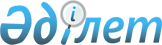 О внесении изменений в Решение Комиссии Таможенного союза от 20 сентября 2010 г. № 378Решение Коллегии Евразийской экономической комиссии от 22 августа 2023 года № 124.
      В соответствии с пунктом 2 статьи 8 Таможенного кодекса Евразийского экономического союза Коллегия Евразийской экономической комиссии решила:
      1. Внести в Решение Комиссии Таможенного союза от 20 сентября 2010 г. № 378 "О классификаторах, используемых для заполнения таможенных документов" изменения согласно приложению.
      2. Настоящее Решение вступает в силу по истечении 30 календарных дней с даты его официального опубликования, за исключением пункта 1, подпункта "г" пункта 3, пунктов 5 и 6 изменений, предусмотренных приложением к настоящему Решению.
      Пункт 1, подпункт "г" пункта 3, пункты 5 и 6 изменений, предусмотренных приложением к настоящему Решению, вступают в силу по истечении 30 календарных дней с даты официального опубликования настоящего Решения, но не ранее 1 апреля 2025 г.
      Сноска. Пункт 2 с изменениями, внесенными решениями Коллегии Евразийской экономической комиссии от 27.09.2023 № 146 (вступает в силу по истечении 10 календарных дней с даты его официального опубликования); от 26.03.2024 № 26 (вступает в силу по истечении 30 календарных дней с даты его официального опубликования).

 ИЗМЕНЕНИЯ, вносимые в Решение Комиссии Таможенного союза от 20 сентября 2010 г. № 378
      1. Дополнить пунктом 24 следующего содержания:
      "24. Утвердить классификатор случаев непредоставления обеспечения исполнения обязанности по уплате таможенных пошлин, налогов, специальных, антидемпинговых, компенсационных пошлин (Приложение 28).".
      2. Пункт 3.4.2 подраздела 3.4 классификатора льгот по уплате таможенных платежей (Приложение 7) дополнить позициями следующего содержания:
      3. В классификаторе видов документов и сведений (Приложение 8):
      а) в разделе 6:
      наименование изложить в следующей редакции:
      "6. Документы о происхождении товара и иные документы, связанные с происхождением товара";
      в позиции с кодом 06011 слово "товаров" заменить словом "товара";
      позицию с кодом 06013 изложить в следующей редакции:
      в позиции с кодом 06014 слова "общей формы" исключить;
      позицию с кодом 06999 изложить в следующей редакции:
      б) раздел 7 после позиции с кодом 07018 дополнить позицией следующего содержания:
      в) в разделе 9: 
      после позиции с кодом 09043 дополнить позицией следующего содержания:
      после позиции с кодом 09051 дополнить позициями следующего содержания:
      г) раздел 10 после позиции с кодом 10052 дополнить позициями следующего содержания:
      4. Подраздел 6.3 классификатора видов налогов, сборов и иных платежей, взимание которых возложено на таможенные органы (Приложение 9), после позиции с кодом 4270 дополнить позицией следующего содержания:
      5. Классификатор мер обеспечения соблюдения таможенного транзита (Приложение 18) признать утратившим силу.
      6. Дополнить Приложением 28 следующего содержания:  КЛАССИФИКАТОР случаев непредоставления обеспечения исполнения обязанности по уплате таможенных пошлин, налогов, специальных, антидемпинговых, компенсационных пошлин
					© 2012. РГП на ПХВ «Институт законодательства и правовой информации Республики Казахстан» Министерства юстиции Республики Казахстан
				
      Председатель КоллегииЕвразийской экономической комиссии 

М. Мясникович
ПРИЛОЖЕНИЕ
к Решению Коллегии
Евразийской экономической комиссии
от 22 августа 2023 г. № 124
"Освобождение от уплаты НДС в отношении импорта сырья и (или) материалов в составе транспортных средств и (или) сельскохозяйственной техники, а также их компонентов, помещенных под таможенную процедуру свободного склада или под таможенную процедуру свободной таможенной зоны специальной экономической зоны "Qyzyljar"
СХ
Освобождение от уплаты НДС в отношении импорта необработанных драгоценных металлов, лома и отходов драгоценных металлов и сырьевых товаров, содержащих драгоценные металлы
ДМ
Освобождение от уплаты НДС в отношении товаров, ввезенных налогоплательщиками, являющимися участниками международного технологического парка "Астана Хаб"
АХ
Освобождение от уплаты НДС в отношении импорта товаров, по которым изменен срок уплаты косвенных налогов
КН
Освобождение от уплаты НДС в отношении импорта сахара-сырца тростникового
СС
Освобождение от уплаты НДС в отношении импорта химических веществ (сырья) для производства пестицидов
ХП
Освобождение от уплаты НДС в отношении импорта произведений искусства
ПИ
Освобождение от уплаты НДС в отношении импорта товаров в составе готовой продукции, произведенной на территории специальной экономической зоны или свободного склада
ГП".
"06013
Сертификат о происхождении товара формы "А";
"06999
Иные документы, связанные с происхождением товара";
"07019
Расчет размера обеспечения исполнения обязанности по уплате таможенных пошлин, налогов, специальных, антидемпинговых, компенсационных пошлин";
"09044
Свидетельство о включении в реестр таможенных перевозчиков";
"09053
Обращение о внесении изменений (дополнений) в таможенные документы
09054
Таможенный приходный ордер или иной таможенный документ, в котором исчислены суммы таможенных пошлин, налогов, уплаченных при ввозе в государство – член Евразийского экономического союза, присоединившееся к Евразийскому экономическому союзу, автомобилей легковых и прочих моторных транспортных средств, классифицируемых в товарных позициях 8702 и 8703, субпозициях 8704 21 и 8704 31 ТН ВЭД ЕАЭС, по ставкам, применяемым этим государством в соответствии с международным договором о присоединении к Евразийскому экономическому союзу
09055
Таможенный приходный ордер или иной таможенный документ, заполненный в отношении автомобилей легковых и прочих моторных транспортных средств, классифицируемых в товарных позициях 8702 и 8703, субпозициях 8704 21 и 8704 31 ТН ВЭД ЕАЭС, в целях исчисления и уплаты таможенных пошлин, налогов в размере разницы сумм, уплаченных при ввозе указанных транспортных средств в государство – член Евразийского экономического союза, присоединившееся к Евразийскому экономическому союзу, по ставкам, применяемым этим государством в соответствии с международным договором о присоединении к Евразийскому экономическому союзу, и сумм, подлежащих уплате по ставкам, установленным в соответствии с Таможенным кодексом Евразийского экономического союза
09056
Таможенный приходный ордер (за исключением документов, указанных в позициях с кодами 09054 и 09055)";
"10053
Код таможенного органа в соответствии с классификатором таможенных органов государств – членов Евразийского экономического союза, в регионе деятельности которого товары будут храниться на таможенном складе либо в местах, не являющихся таможенными складами, в случаях, предусмотренных пунктом 4 статьи 155 Таможенного кодекса Евразийского экономического союза (для Российской Федерации)
10054
Номер документа, подтверждающего включение юридического лица в реестр владельцев таможенных складов (номер свидетельства о включении юридического лица в реестр владельцев таможенных складов), или регистрационный номер юридического лица в реестре владельцев таможенных складов, или регистрационный номер сведений о включении юридического лица в реестр владельцев таможенных складов для таможенных складов открытого типа
10055
Номер документа, подтверждающего включение юридического лица в реестр владельцев таможенных складов (номер свидетельства о включении юридического лица в реестр владельцев таможенных складов), или регистрационный номер юридического лица в реестре владельцев таможенных складов, или регистрационный номер сведений о включении юридического лица в реестр владельцев таможенных складов для таможенных складов закрытого типа
10056
Номер и дата документа, разрешающего хранение товаров в местах, не являющихся таможенными складами, а в случае, если в соответствии с законодательством государств – членов Евразийского экономического союза ведется учет зон таможенного контроля, – номер зоны таможенного контроля (регистрационный номер зоны таможенного контроля), где будет осуществляться хранение товаров в соответствии с пунктом 4 статьи 155 Таможенного кодекса Евразийского экономического союза
10057
Номер документа, подтверждающего включение юридического лица в реестр владельцев магазинов беспошлинной торговли (номер свидетельства о включении юридического лица в реестр владельцев магазинов беспошлинной торговли), или регистрационный номер юридического лица в реестре владельцев магазинов беспошлинной торговли, или регистрационный номер сведений о включении юридического лица в реестр владельцев магазинов беспошлинной торговли".
"Акциз на воды, включая минеральные и газированные, содержащие добавки сахара или других подслащивающих или вкусоароматических веществ
4280"."ПРИЛОЖЕНИЕ № 28
к Решению Комиссии
Таможенного союза
от 20 сентября 2010 г. № 378
Код
Наименование случаев непредоставления обеспечения исполнения обязанности по уплате таможенных пошлин, налогов, специальных, антидемпинговых, компенсационных пошлин
101
Размер обеспечения исполнения обязанности по уплате таможенных пошлин, налогов и размер обеспечения исполнения обязанности по уплате специальных, антидемпинговых, компенсационных пошлин, если предоставление такого обеспечения является условием помещения товаров под таможенную процедуру таможенного транзита в соответствии с подпунктом 2 пункта 1 статьи 143 Таможенного кодекса Евразийского экономического союза, в совокупности не превышают суммы, эквивалентной 500 евро по курсу валют, действующему на день регистрации транзитной декларации
102
В качестве декларанта товаров, помещаемых под таможенную процедуру таможенного транзита, выступает таможенный перевозчик, осуществляющий перевозку (транспортировку) декларируемых товаров
103
В качестве декларанта товаров, помещаемых под таможенную процедуру таможенного транзита, выступает уполномоченный экономический оператор, имеющий свидетельство о включении в реестр уполномоченных экономических операторов первого или третьего типа
104
Товары, помещаемые под таможенную процедуру таможенного транзита, перевозятся железнодорожным транспортом, за исключением случая, когда такая перевозка (транспортировка) является частью перевозки (транспортировки) товаров с использованием двух и более видов транспорта
105
Товары, помещаемые под таможенную процедуру таможенного транзита, перевозятся воздушным транспортом, за исключением случая, когда такая перевозка (транспортировка) является частью перевозки (транспортировки) товаров с использованием двух и более видов транспорта
106
Товары, помещаемые под таможенную процедуру таможенного транзита, перемещаются трубопроводным транспортом, за исключением случая, когда такая перевозка (транспортировка) является частью перевозки (транспортировки) товаров с использованием двух и более видов транспорта
107
Иностранные товары, помещаемые под таможенную процедуру таможенного транзита, перевозятся водными судами, в том числе судами смешанного (река – море) плавания, между морскими портами государства – члена Евразийского экономического союза и (или) государств – членов Евразийского экономического союза без захода во внутренние водные пути государства – члена Евразийского экономического союза и (или) государств – членов Евразийского экономического союза, за исключением случая, когда такая перевозка является частью перевозки товаров с использованием двух и более видов транспорта
108
В качестве декларанта товаров Евразийского экономического союза, помещаемых под таможенную процедуру таможенного транзита, выступает лицо государства – члена Евразийского экономического союза, у которого в государстве – члене Евразийского экономического союза, в котором товары Евразийского экономического союза помещаются под таможенную процедуру таможенного транзита, на день регистрации транзитной декларации отсутствует не исполненная в установленный срок обязанность по уплате таможенных пошлин, налогов, специальных, антидемпинговых, компенсационных пошлин, процентов, пеней, а также, если это предусмотрено законодательством государства – члена Евразийского экономического союза, на территории которого товары Евразийского экономического союза помещаются под таможенную процедуру таможенного транзита, отсутствуют не уплаченные в установленный срок административные штрафы, назначенные на основании вступивших в законную силу решений суда или уполномоченного органа (должностного лица) о привлечении к административной ответственности по делам об административных правонарушениях
109
Таможенным органом принято решение о применении таможенного сопровождения в отношении товаров, помещаемых под таможенную процедуру таможенного транзита
110
Товары, помещаемые под таможенную процедуру таможенного транзита, предназначены для официального пользования дипломатическими представительствами и консульскими учреждениями, расположенными на таможенной территории Евразийского экономического союза, о чем в таможенном органе отправления по каждой конкретной перевозке имеется информация министерства иностранных дел государства – члена Евразийского экономического союза, в котором находится таможенный орган отправления
111
Товары, помещаемые под таможенную процедуру таможенного транзита, предназначены для официального пользования представительствами государств при международных организациях, международными организациями или их представительствами, иными организациями или их представительствами, расположенными на таможенной территории Евразийского экономического союза, о чем в таможенном органе отправления по каждой конкретной перевозке имеется информация министерства иностранных дел государства – члена Евразийского экономического союза, в котором находится таможенный орган отправления
112
Товары, помещаемые под таможенную процедуру таможенного транзита, предназначены для личного пользования, включая товары для первоначального обзаведения, сотрудников дипломатических представительств, работников консульских учреждений, персонала (сотрудников, должностных лиц) представительств государств при международных организациях, международных организаций или их представительств, иных организаций или их представительств, расположенных на таможенной территории Евразийского экономического союза, а также членов их семей, о чем в таможенном органе отправления по каждой конкретной перевозке имеется информация министерства иностранных дел государства – члена Евразийского экономического союза, в котором находится таможенный орган отправления
113
Товары, помещаемые под таможенную процедуру таможенного транзита, предназначены для использования в культурных, научно-исследовательских целях, проведения спортивных соревнований либо подготовки к ним, ликвидации последствий стихийных бедствий, аварий, катастроф, обеспечения обороноспособности и государственной (национальной) безопасности государств – членов Евразийского экономического союза, переоснащения их вооруженных сил, защиты государственных границ государств – членов Евразийского экономического союза, использования государственными органами государств – членов Евразийского экономического союза, о чем имеется подтверждение соответствующего государственного органа заинтересованного государства – члена Евразийского экономического союза, ходатайствующего о выпуске таких товаров без предоставления обеспечения исполнения обязанности по уплате таможенных пошлин, налогов и (или) без предоставления обеспечения исполнения обязанности по уплате специальных, антидемпинговых, компенсационных пошлин, представленное определенным Евразийской экономической комиссией таможенным органом государства – члена Евразийского экономического союза, на территории которого находится таможенный орган назначения, в определенный Евразийской экономической комиссией таможенный орган государства – члена Евразийского экономического союза, на территории которого расположен таможенный орган отправления
114
Таможенное декларирование товаров, помещаемых под таможенную процедуру таможенного транзита и перевозимых автомобильным транспортом, осуществлено с особенностями, определенными статьей 114 Таможенного кодекса Евразийского экономического союза, с целью их помещения под таможенную процедуру выпуска для внутреннего потребления и в отношении таких товаров уплачены таможенные пошлины, налоги, специальные, антидемпинговые, компенсационные пошлины, в случае, если перевозка в соответствии с таможенной процедурой таможенного транзита будет осуществляться только по территории государства – члена Евразийского экономического союза, в котором подана декларация на товары, и если декларантом товаров, помещаемых под таможенную процедуру таможенного транзита, и декларантом товаров, помещаемых под таможенную процедуру выпуска для внутреннего потребления, является одно и то же лицо
115
Декларантом международных почтовых отправлений при их помещении под таможенную процедуру таможенного транзита выступает назначенный оператор почтовой связи
116
Международные почтовые отправления, помещаемые под таможенную процедуру таможенного транзита, подлежат доставке в место (учреждение) международного почтового обмена
117
Товары для личного пользования, помещаемые под таможенную процедуру таможенного транзита в соответствии со статьей 263 Таможенного кодекса Евразийского экономического союза, ввозятся на таможенную территорию Евразийского экономического союза иностранными физическими лицами, переселившимися на постоянное место жительства в государство – член Евразийского экономического союза либо получившими статус беженца, вынужденного переселенца в соответствии с законодательством этого государства – члена Евразийского экономического союза, при условии представления документов, подтверждающих такое признание либо такой статус
118
Товары для личного пользования, помещаемые под таможенную процедуру таможенного транзита в соответствии со статьей 263 Таможенного кодекса Евразийского экономического союза, ввозятся на таможенную территорию Евразийского экономического союза иностранными физическими лицами, имеющими намерение переселиться на постоянное место жительства в государство – член Евразийского экономического союза, получить статус беженца, вынужденного переселенца в соответствии с законодательством этого государства – члена Евразийского экономического союза, при условии представления документов, подтверждающих такое намерение
119
Товары для личного пользования, указанные в подпункте 3 пункта 1 статьи 263 Таможенного кодекса Евразийского экономического союза, помещаемые под таможенную процедуру таможенного транзита в соответствии со статьей 263 Таможенного кодекса Евразийского экономического союза, ввозятся на таможенную территорию Евразийского экономического союза главами дипломатических представительств, членами дипломатического и административно-технического персонала дипломатических представительств государств – членов Евразийского экономического союза, главами консульских учреждений и иными консульскими должностными лицами, консульскими служащими консульских учреждений государств – членов Евразийского экономического союза, сотрудниками представительств государств – членов Евразийского экономического союза при международных организациях, расположенных за пределами таможенной территории Евразийского экономического союза, проживающими вместе с ними членами их семей либо действующими от имени и по поручению таких лиц иными лицами при условии представления документов, выдаваемых в соответствии с законодательством государств – членов Евразийского экономического союза, подтверждающих соблюдение условий ввоза с освобождением от уплаты таможенных пошлин, налогов
120
Товары для личного пользования, указанные в подпункте 4 пункта 1 статьи 263 Таможенного кодекса Евразийского экономического союза, помещаемые под таможенную процедуру таможенного транзита в соответствии со статьей 263 Таможенного кодекса Евразийского экономического союза, ввозятся на таможенную территорию Евразийского экономического союза сотрудниками дипломатических представительств, работниками консульских учреждений, персоналом (сотрудниками, должностными лицами) представительств государств при международных организациях, международных организаций или их представительств, иных организаций или их представительств, расположенных на таможенной территории Евразийского экономического союза, проживающими вместе с ними членами их семей при условии подтверждения, что они являются такими сотрудниками, работниками, персоналом или членами их семей
121
Товары для личного пользования, указанные в подпункте 5 пункта 1 статьи 263 Таможенного кодекса Евразийского экономического союза, помещаемые под таможенную процедуру таможенного транзита в соответствии со статьей 263 Таможенного кодекса Евразийского экономического союза, ввозятся на таможенную территорию Евразийского экономического союза главами дипломатических представительств и консульских учреждений, членами дипломатического персонала дипломатических представительств и консульскими должностными лицами консульских учреждений, проживающими вместе с ними членами их семей при условии подтверждения, что они являются такими лицами или членами их семей
122
Случаи непредоставления обеспечения исполнения обязанности по уплате таможенных пошлин, налогов, специальных, антидемпинговых, компенсационных пошлин, установленные законодательством государства – члена Евразийского экономического союза, в котором товары помещаются под таможенную процедуру таможенного транзита, если перевозка (транспортировка) товаров осуществляется по территории этого государства – члена Евразийского экономического союза
123
Случаи непредоставления обеспечения исполнения обязанности по уплате таможенных пошлин, налогов, специальных, антидемпинговых, компенсационных пошлин в отношении товаров, помещаемых под таможенную процедуру таможенного транзита, предусмотренные международными договорами в рамках Евразийского экономического союза и (или) международными договорами государств – членов Евразийского экономического союза с третьей стороной
124
Случаи непредоставления обеспечения исполнения обязанности по уплате таможенных пошлин, налогов, специальных, антидемпинговых, компенсационных пошлин, установленные законодательством государства – члена Евразийского экономического союза, в котором товары для личного пользования помещаются под таможенную процедуру таможенного транзита
125
Случаи непредоставления обеспечения исполнения обязанности по уплате таможенных пошлин, налогов, специальных, антидемпинговых, компенсационных пошлин, установленные Евразийской экономической комиссией в соответствии с абзацем третьим подпункта 1 пункта 1 статьи 304 Таможенного кодекса Евразийского экономического союза".